Publicado en Madrid el 16/07/2019 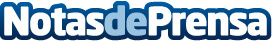 La Franquicia The Little Barber Shop inaugura un nuevo establecimiento franquiciado en GijónThe Little Barber Shop, franquicia referente de barbería y peluquería en España, inaugura un nuevo establecimiento franquiciado en GijónDatos de contacto:Borja SánchezDirector de Expansión de Tormo Franquicias Consulting911 592 558Nota de prensa publicada en: https://www.notasdeprensa.es/la-franquicia-the-little-barber-shop-inaugura Categorias: Franquicias Moda Sociedad Asturias Entretenimiento Emprendedores Consultoría http://www.notasdeprensa.es